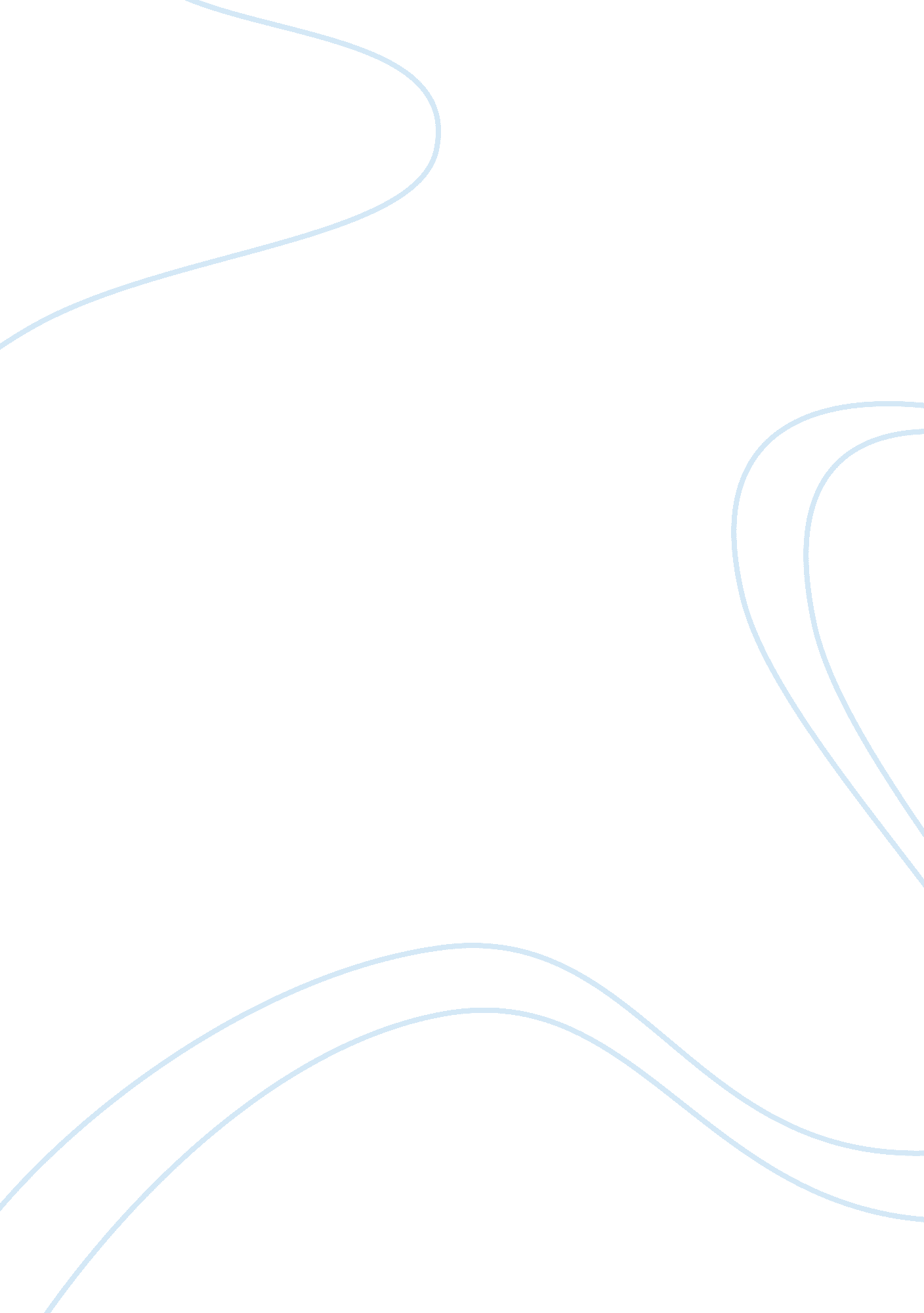 Americans are too concerned with material goods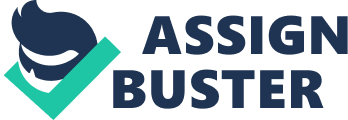 American’s Concerned about Buying Americans are too concerned with material goods. Some Americans are too concerned with the latest trends like electronics, clothes, and jewelry. All they want to do is buy things to get noticed. Americans think material goods make them who they are today. Famous people want to get noticed and they think if they buy the biggest house or have the latest trend people are going to accept them. People don’t except you for what kind of car you drive, or how big your house is, or how well you dress. People should like you for your personality but Americans don’t see it that way. Americans want the latest things to stand out but there are other ways to stand out. Some Americans worry about themselves more than others. Americans are too concerned with electronics, clothes, and jewelry; there are way more important things in life. One big thing that Americans are strung over is electronics because they want to get the latest thing. Americans want the latest phone, especially teenagers. If a new phone comes out they want to have it. At the time of purchasing, Americans don’t think about the people who don’t have anything. But Americans go buy the new electronics that cost a lot of money but they can’t use that money for other people. Americans want to show off and Americans don’t think about that stuff. When the touch screen ipod came out everybody wanted it. Especially when the iphone came out, there were people standing outside at midnight just to get it. People don’t realize that they can use that money to help someone that really needs it. But they want the latest thing to be a show off and tell everybody. Americans also are concerned about the clothes, the new trends. This definitely applies to teenagers with the trends. Teenagers are always buying the latest jeans or the most colorful shoes. They are always trying to keep up with the fashion. Some older Americans try to dress like teenagers and they also focus on the latest trends. What they should focus on is helping others, like giving money to the poor instead of trying to keep up with the fashion, clothes aren’t everything. They do give you warmth and they make you look nice. But Americans don’t have to buy the most expensive clothing to make them feel good about themselves and give them warmth. Americans also don’t need jewelry to make them look pretty. Jewelry is pretty but there is more to life than looking pretty. Celebrities like to have the biggest jewelry. They are always buying the most expensive jewelry because nobody else can afford it and they can stand out. It would be nice if a celebrity could buy jewelry but every piece of jewelry that they bought would go to a charity or go to a country that really needs the money. For girls it’s pretty to wear earrings, necklaces, bracelets, and anklets, but every thing they buy doesn’t have to have a diamond in it. A lot of jewelry is pretty without a diamond. I understand about a wedding ring but a huge ring with a big diamond isn’t right because somebody could really use that money but the celebrities are trying to get noticed. Jewelry isn’t every thing. The statement Americans are too concerned with material goods is still true. Think about yourself, do you like to buy stuff for yourself. Are you high maintance? When you go to stores and they ask you would you like to give a donation to something, do you say yes, but some Americans say no. Do you want to be rich to buy expensive things? There is so much more than money. Don’t get me wrong; money does buy want. you need. Americans don’t always buy what they need they mostly buy what they want A lot of Americans have life well. We have the rich people, then the middle class, then the lower class, and finally the homeless or the poor. Some Americans just want to be rich to buy things. They grow up buying things that their parents didn’t buy them. But nobody ever thinks about the people who still don’t have a better life. They work hard but they don’t get the results we have. Americans have to start thinking about others more than themselves. If everybody in America would think about others first before themselves I truly believe that the world would be a better place. Americans need to stop worrying about electronics, trends and jewelry. They need to focus on more important issues. By: Kellie Sydnor 